 Ambassador Application Form Tangalooma EcoMarinesTangalooma EcoMarines run a free environmental education program at Insert school name.  We will be selecting four students as “EcoMarines Ambassador” for the year. They will be responsible for:Leading environmental projects in our school communitySpeaking at assemblies when necessaryAttending EcoMarines events with teachers to represent our school (optional)Ambassador Training: Thursday 29th April, Tangalooma Island ResortThe Wave: end of October, Brisbane Convention & Exhibition CentreAttending EcoMarines weekend events with family (optional)Clean Up Australia Day: Sunday 7th March, Location TBC Care 4 Country (Quandamooka Festival): TBCFor more information please visit www.ecomarines.com under ‘Our Programs.’ They are also on Facebook, Instagram and Twitter @EcoMarines.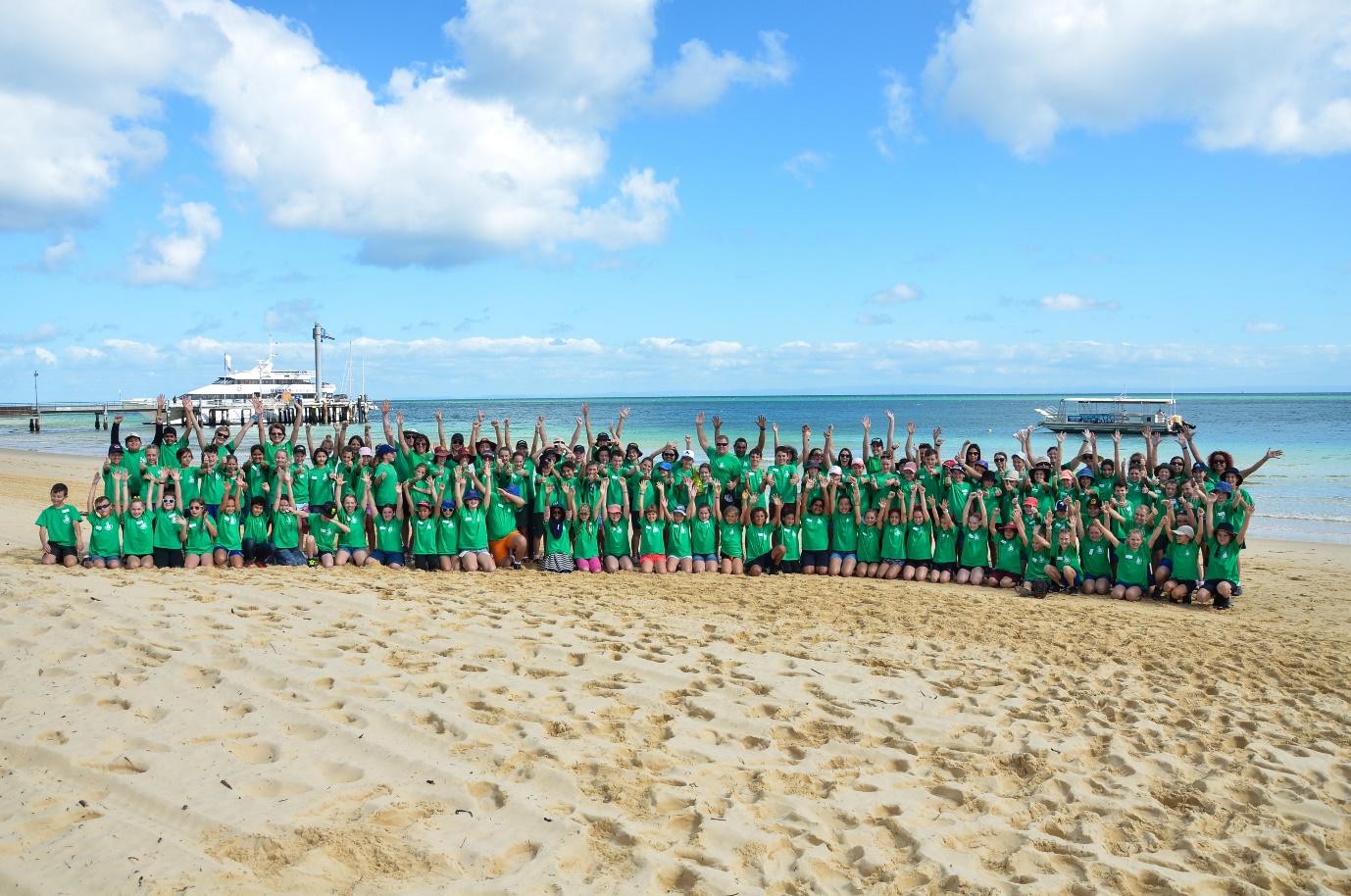 To Apply Students must write a short paragrah (following page) and return their application form by Tuesday 20th February.As an ambassador, students will be expected to make an effort to participate in out of school events run by EcoMarines. As these are not organised by the school, transportation will not be provided and is therefore the responsibility of the parent/guardian.Parents, please sign to indicate that you have visited Tangalooma EcoMarines’ website under ‘Our Programs’ and recognise that a commitment should be made to participate in events throughout the year.Parent/Guardian Name: ________________________________  Date: ________________Signature: ______________________________________ Ambassador Applications due Tuesday 20th FebruaryName: ___________________________________	  Class: _______   Date: ___________Please begin with an introduction (topic sentence) and conclude with an appropriate concluding sentence WHY you would be a great EcoMarines Ambassador for our school. You may wish to cover topics such as your:Leadership skills/experience/ideas/visions Interest/experience/knowledge of local environmental concerns __________________________________________________________________________________________________________________________________________________ _________________________________________________________________________ ________________________________________________________________________ ________________________________________________________________________ ________________________________________________________________________ ________________________________________________________________________ ________________________________________________________________________ ________________________________________________________________________________________________________________________________________________ If you have any questions please do not hesitate to contact me, xxxx@xxx.qld.edu.au. Wishing everyone the very best, Insert Support Crew Teacher Name